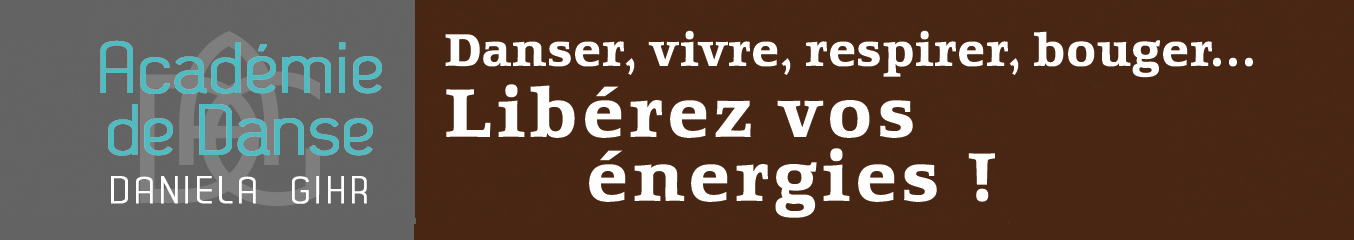 VACANCES SCOLAIRES 2020/2021Vacances de la ToussaintDe 17 octobre2020 au 2 novembre 2020NoëlDe 12 décembre 2020 au 4 janvier 2021Vacances d’HiverDe 20 février 2021 au 8 mars 2021Vacances de PâquesDe 17 avril 2021 au 10 mai 2021Grands Vacances le 28 juin 2021